ГОРЯЧАЯ ЛИНИЯ «Школьный завтрак»Общероссийский народный фронт  совместно с Минпросвещения России запустили с 1 сентября горячую линию «Школьный завтрак» в рамках контроля запуска системы бесплатного горячего питания для учеников начальной школы по всей стране.По поручению Президента России, лидера ОНФ Владимира Путина с 1 сентября все школьники младших классов должны быть обеспечены бесплатным горячим питанием. Активисты Народного фронта уже несколько месяцев осуществляют контроль над запуском этой системы.По любому вопросу, связанному с обеспечением питания в школе, можно обратиться по единому бесплатному номеру: 8-800-200-34-11 или оставить соответствующий сигнал на сайте: http://propitanie.onf.ru/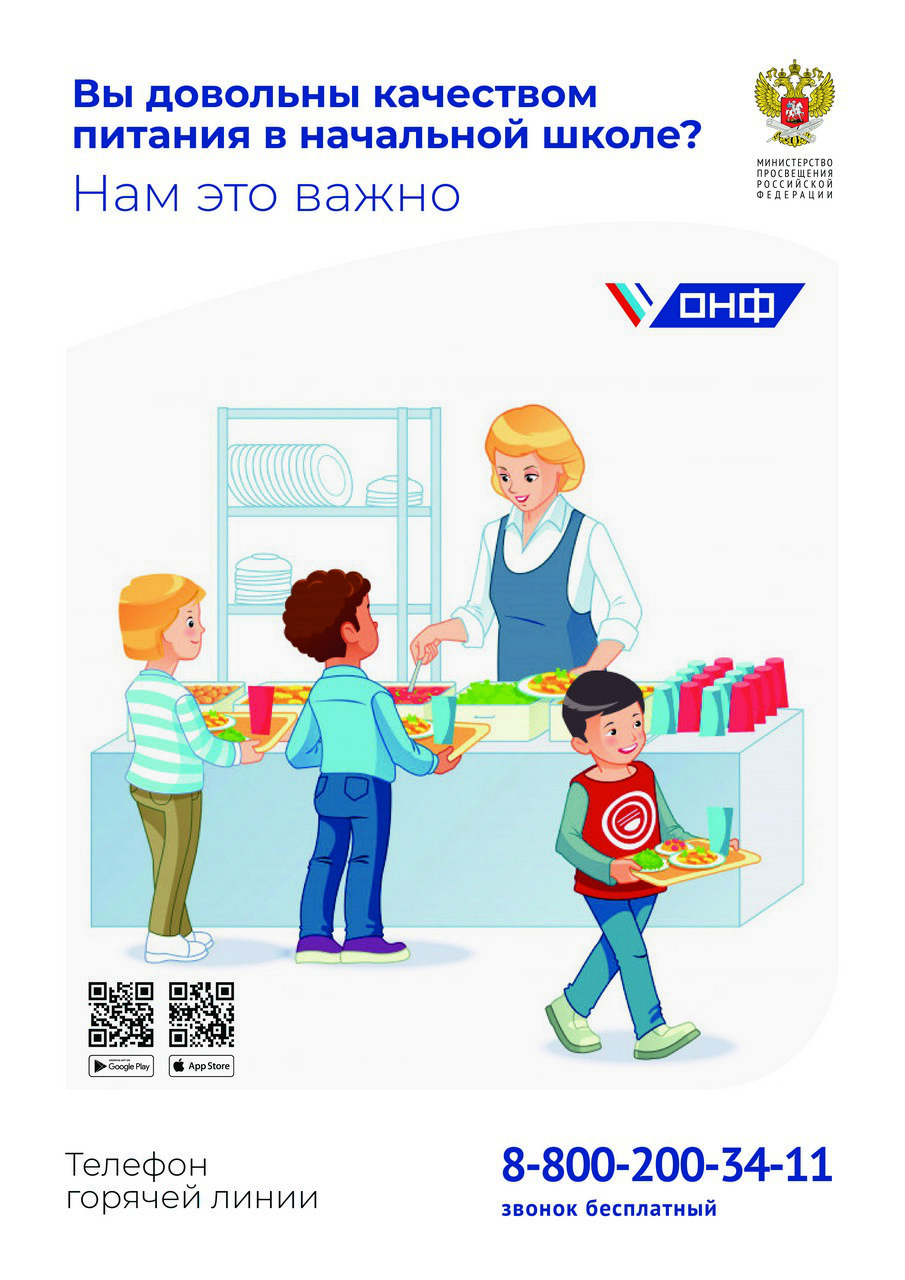 